		Agreement		Concerning the Adoption of Uniform Technical Prescriptions for Wheeled Vehicles, Equipment and Parts which can be Fitted and/or be Used on Wheeled Vehicles and the Conditions for Reciprocal Recognition of Approvals Granted on the Basis of these Prescriptions*(Revision 2, including the amendments which entered into force on 16 October 1995)_________		Addendum 105 – Regulation No. 106		Revision 2 - Amendment 2Supplement 12 to the original version of the Regulation – Date of entry into force: 
8 October 2015		Uniform provisions concerning the approval of pneumatic tyres for agricultural vehicles and their trailersThis document is meant purely as documentation tool. The authentic and legal binding text is: ECE/TRANS/WP.29/2015/10._________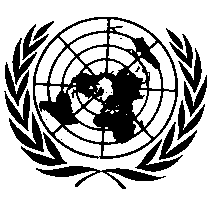 UNITED NATIONSAnnex 5,Table 7 (1 of 4), delete the complete row for the following tyre size designations:
AT21x7–10 and AT22x9–8.Table 7 (2 of 4), delete the complete row for the following tyre size designations:
AT23x7–10, AT23x8–11, AT24x8–11, AT24x9–11, AT24x10–11, AT25x8–12, 
AT25x11–9 and AT25x11–10.E/ECE/324/Rev.2/Add.105/Rev.2/Amend.2−E/ECE/TRANS/505/Rev.2/Add.105/Rev.2/Amend.2E/ECE/324/Rev.2/Add.105/Rev.2/Amend.2−E/ECE/TRANS/505/Rev.2/Add.105/Rev.2/Amend.29 November 2015